ANALISIS WACANA LIRIK LAGU DEALOVA KARYA OPICKDISCOURSE ANALYSIS OF A SONG LYRIC DEALOVA BY OPICK Oleh:                                                                                                                LUTHFI NURDIANSYAH OKTAVYADI                                                                                         142050099SKRIPSIUntuk Memperoleh Gelar Sarjana Pada Program Studi Ilmu Komunikasi                                                                                   Fakultas Ilmu Sosial dan Ilmu Politik Universitas Pasundan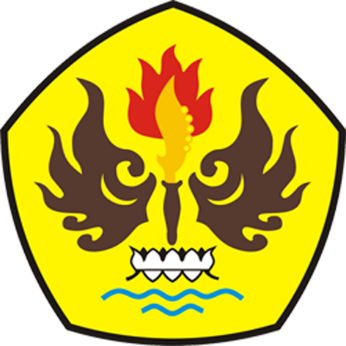 FAKULTAS ILMU SOSIAL DAN ILMU POLITIK UVIVERSITAS PASUNDAN                                           BANDUNG                                                                                      2018LEMBAR PERSETUJUANANALISIS WACANA LIRIK LAGU DEALOVA KARYA OPICKOleh:                                                                                                                LUTHFI NURDIANSYAH OKTAVYADI                                                                                          142050099SKRIPSIUntuk Memenuhi Salah Satu Syarat Ujian Guna Memperoleh Gelar Sarjana                   Pada Program Studi Ilmu Komunikasi                                                                                   Bandung, Juli 2018                                                                                       Pembimbing,Yanti Susila T, S.Ag., M.Si.Mengetahui,Ketua Program Studi Ilmu Komunikasi                                 Dekan FISIP UNPASHj. Yulia Segarwati M.Si                                                 M. Budiana, S.IP, M.Si